                             Name………………………………………………………Class…………………………………                          447/2                                                                                               POWER MECHANICS                                                                                         Paper 2                          DECEMBER 2021                          2 ½ hoursBUNAMFAN CLUSTER EXAMINATION 2021Kenya Certificate of Secondary EducationPOWER MECHANICSPaper 2(PRACTICAL)2 ½ hoursInstructions to candidates               	(a)	   Write your name and index number in the spaces provided above.              	(b)	  Sign and write the date of examination in the spaces provided above.		(c)  	 There are TEN stations in this examination.		(d)        Candidates are allowed 15 minutes at each station		(e)        At each station, candidates are not allowed to either review the previous stations’ 				work  or read instruction for other stations		(f)       Attempt ALL exercises in each station		(g)     All dimensions are in millimeters unless otherwise stated.For examiner’s use onlyThis paper consists of 7 printed pages. Candidates should check the question paper toascertain that all the pages are printed as indicated and that no questions are missing                    STATION lThe figure below shows a truncated air cleaner assembly.  On the drawing paper provided, sketch in good proportion the exploded view of the assembly and label four parts. 				     (10 marks),;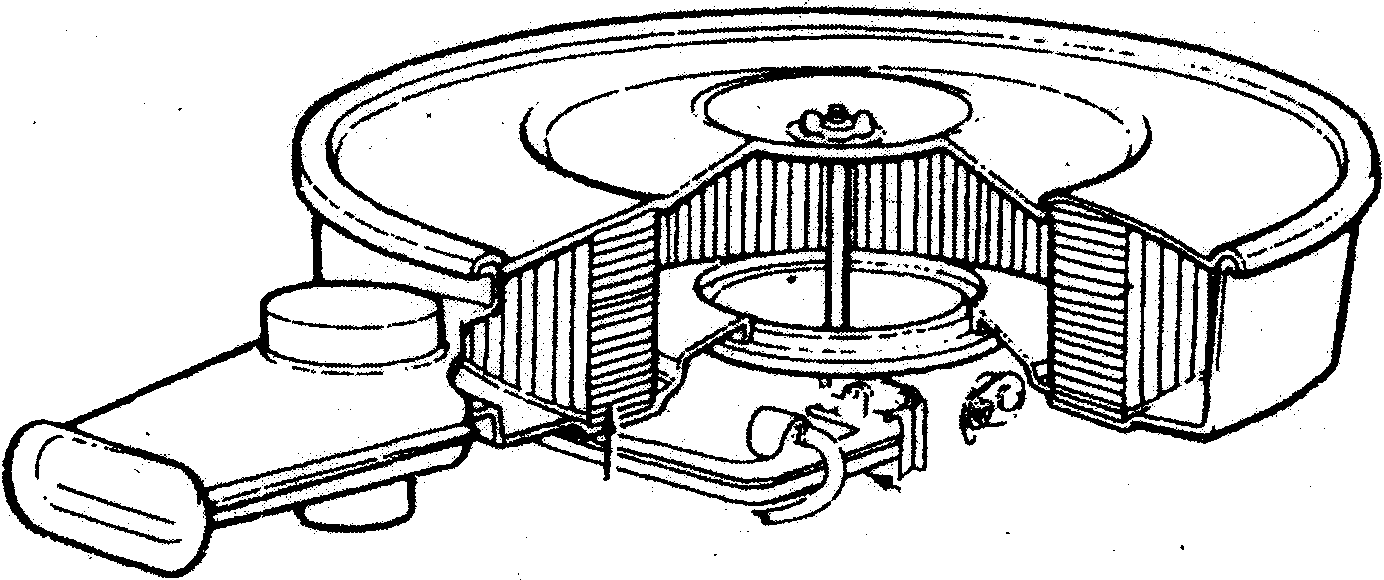                                                                               STATION 2                                INSTRUCTIONS:                                Use the tools, equipment and materials provided to make the                                    template shown in the figure below.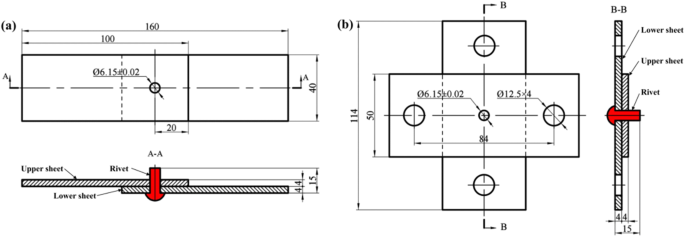                                                                                                                                     	   (10 marks) )                           STATION 3Demonstrate to the examiner how to test the cylinder head provided for warpage.  For the piston provided determine:    taper;    ovality .    	                                                                                                                                                          (6 marks)(4 marks)                                                                                               STATION 4                                Change the wheel marked on the vehicle provided.                                Let the examiner check your work                                                                                    .                                      STATION 5              Using the measuring tools provided, take and record each of the measurements                   listed below:                                  PART AND MEASUREMENT REQUIRED	READING                         (b)	Valve spring free length                         (c)	Piston ring:	                                       (i)	free gapwidthworking gap(10 marks)STATION 6                    Using the tools provided, determine the compression ratio of the given engine. Take the clearance                 volume to be 30 c.c.                                                                                                                                                      (10 marks)STATION 7'From the vehicle parts labelled F, G, H, J and K. For each part, identify one defect, state twoPossible effects and complete the table below.	( 10 marks)"STATION 8Using the tools, materials and components provided, connect the starting circuit of a vehicle.(10 marks)For the tyre provided:Identify and record the following:Maximum loadMaximum inflation limitType of constructionTyre sizeRim sizeDate of manufactureSTATION 9Identify the defect at the section marked X and state one possible cause of the defect.DEFECT.........................................................................................................................................        .IPOSSIBLE  CAUSE ........................................................................................................................     .(2 marks)Demonstrate to the examiner how to measure the following:inside diameter.............................................................................................................................................height.............................................................................................................................................width·············································································································································tread depthtread width											(5 marks)STATION 10Using the multicylinder engine provided, demonstrate to the examiner how to identify the misfiring cylinder.                                                (6 marks)State:Two possible causes of the misfiring in (a) above.        (2 marks)(ii)	How each cause in (b) (i) above is determined.              (2 marks)Stations12345678910TotalMarks